Netflix Is Now Bigger Than Cable TVNetflix has, for the first time, surpassed cable in total subscribers according to Leichtman Research. US cable companies have 48.61 million subscribers while Netflix has just hit 50.85 million. The numbers don't count minor cable networks, which could in themselves amount to 5% of total cable customers.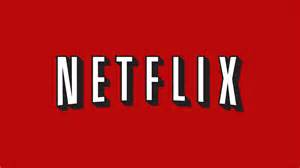 Forbes 6.14.17https://www.forbes.com/sites/ianmorris/2017/06/13/netflix-is-now-bigger-than-cable-tv/#18b036f0158b